Evaluation : la lettre [u]Colorie si tu entends [u]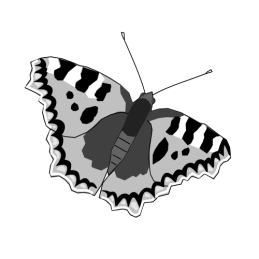 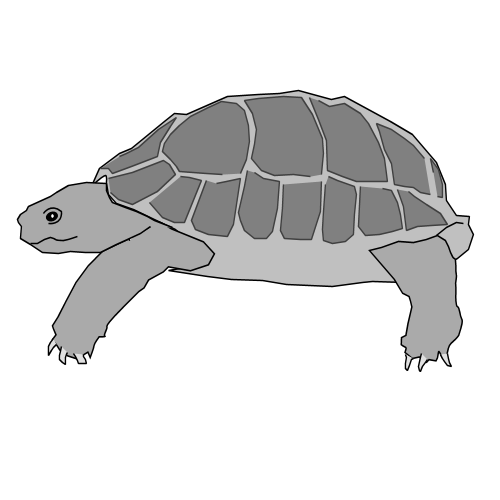 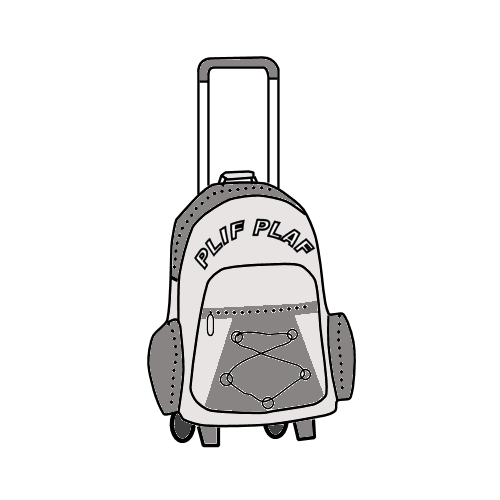 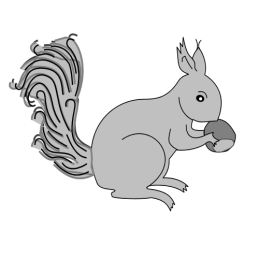 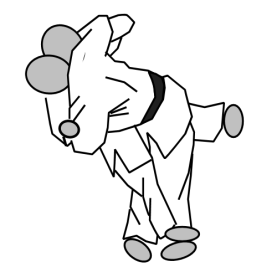 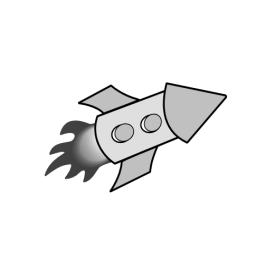 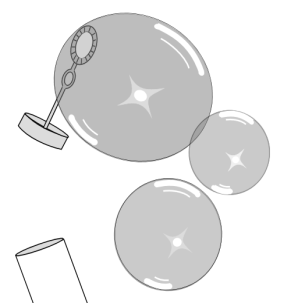 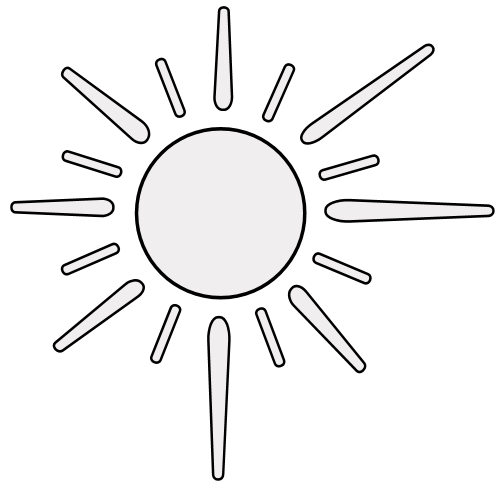 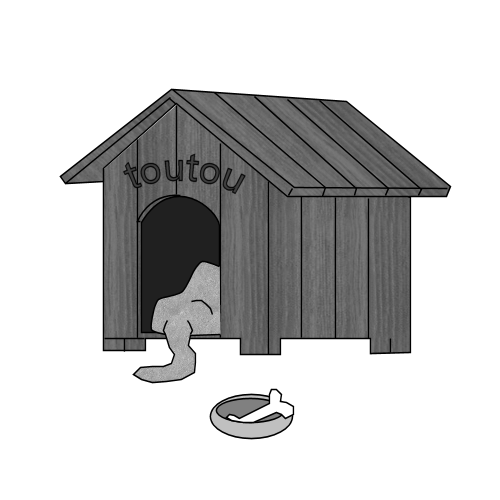 Trace une croix quand tu entends [u]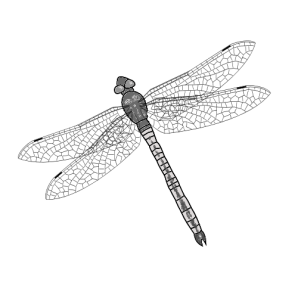 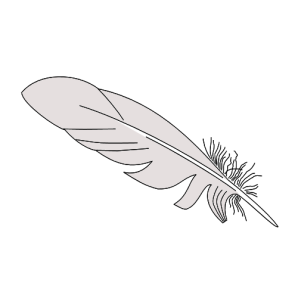 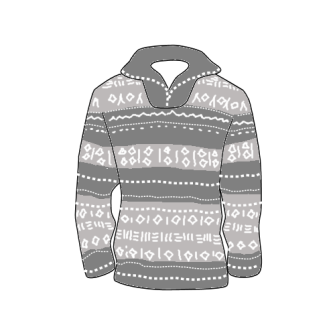 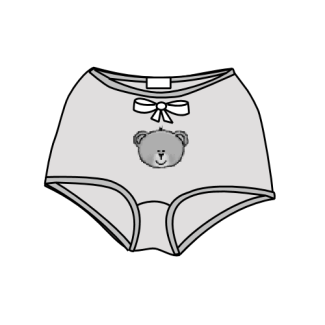 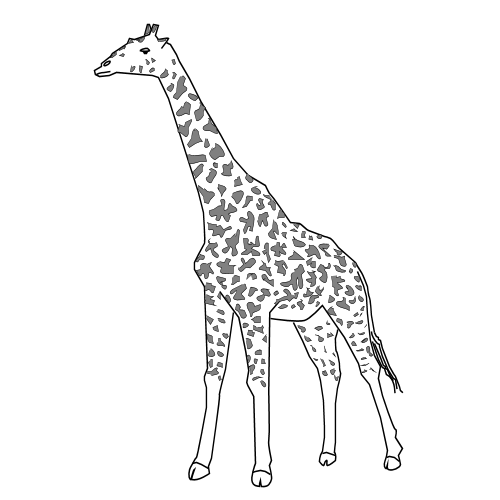 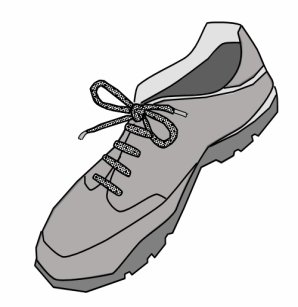 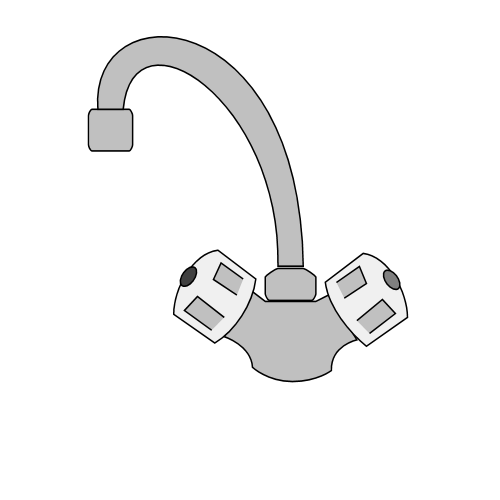 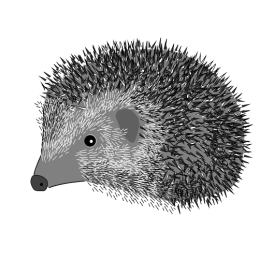 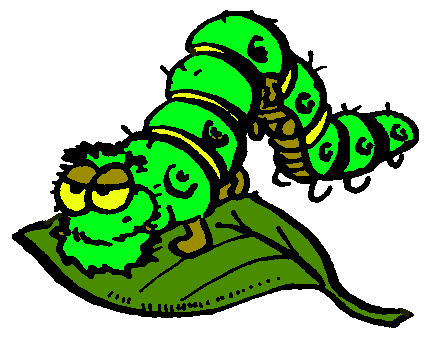 Entoure les U u U u                                                           